Tulliallan Family Council - AGM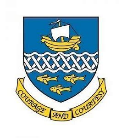  17th January 2023Term 3 MeetingAgenda ItemsPresent/Apologies HT ReportChair ReportTreasurer ReportAOBKey Points from DiscussionAll agreed minutes from last meeting were an accurate representation of what was discussed. Headteacher ReportMrs Bow gave an update on staffing. Tulliallan are currently recruiting for a temporary post in the nursery team. Glee team will be taking part in a performance at the Alhambra on the 16th March.The school community are currently working towards their Rights Respecting Schools Bronze award. Mr Land Is currently leading on this development. Pupil voice is being captured in terms of what the pupils feel Tulliallan is all about. The team are going to capture the feedback in some form of mural which can be displayed for parents, visitors and children and captures the ethos of the school. One of the school improvement priorities this session is Literacy. There are plans to hold workshops to promote reading. This will be in a traditional workshop form and also in form of something such as a bedtime story where parents and pupils can both come along. The main focus will be to promote a love of reading. Mrs Bow gave thanks to all that took part or contributed towards the Christmas Bizarre in December. Chair Report Rhona gave thanks to all those who helped with the Christmas Bizarre. This was a great success. The children’s stalls were a highlight as was the Glee performance. There are plans to hold Valentines Discos on the 14th of February 2023. Discussion took place around potential fundraising ideas for May such as the Smartie tube fundraiser which has been seen in previous years. Treasurer ReportBalance at start of period 	£3695.10Outgoings - Awaiting Decembers statement.Halloween Disco £193.50DJ £100Snacks £53Prizes	 £40.50Christmas Bizarre £207.63Books	£137.97Raffle tickets and items for tea and coffee stall £39.73Glitter Tattoos £29.98Incomings- £1508.40Rag Bag £98.40Halloween Disco £204.35Uniform Exchange £27.15Christmas Bizarre £925AOBWorld Book Day 2023The main focus will be promoting a love of reading. There are no plans to dress up this year however this will be celebrated through class activities and the reading workshops due to take place. Children will be invited to come to the workshops dressed in their pyjamas.BikeabilityA.O’Neil is happy to take forward bikeability alongside a teacher.Headteacher RoleMrs Bow will continue in post in acting capacity at present.Nursery SeatingNursery staff to source equipment/seating needed for forest for family council to contribute to costs.CarparkMrs Bow has contacted the appropriate parties regarding refreshing carpark lines. Attendance AwardsThese did not take place at the church service. Meeting CloseNameDesignation/RolePresent orApologies Nicola BowHeadTeacherPRhona ShanksChairpersonPAmber AitkenVice ChairpersonApologiesLouise Meneely SecretaryPSarah BondTreasurerPHeather Stringer Committee Member (Disco Co-ordinator)PStacey MacMillanCommittee Member (Social Media Co-ordinator)PMorven AitkenCommittee MemberApologiesJennifer Thorpe Committee Member (Uniform exchange)PNicola McAlaveyCommittee MemberPStacey MacguireCommittee MemberP